 СТЕПНОВСКОЕ МУНИЦИПАЛЬНОЕ ОБРАЗОВАНИЕ СОВЕТСКОГО МУНИЦИПАЛЬНОГО РАЙОНА САРАТОВСКОЙ ОБЛАСТИ 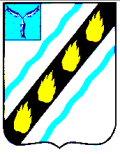 СОВЕТ ДЕПУТАТОВ третьего созыва  Е Ш Е Н И Е от   25.11.2014 №  54 Об установлении земельного налога  соответствии с Федеральным законом от 04.10.2014 № 284–ФЗ «О внесении изменений  в  статьи  12  и  85  части  первой  и  часть  вторую  Налогового  кодекса Российской  Федерации  и  признании  утратившим  силу  Закона  Российской Федерации  «О  налогах  на  имущество  физических  лиц»,  Налоговым  кодексом Российской Федерации, Федеральным законом от 06.10.2003 № 131-ФЗ «Об общих принципах  организации  местного  самоуправления  в  Российской  Федерации»,  руководствуясь  Уставом  Степновского  муниципального  образования  Советского муниципального района Саратовской  области, Совет депутатов РЕШИЛ:   Ввести  на  территории  Степновского  муниципального  образования земельный налог. Установить порядок и сроки уплаты налога за земли, находящиеся  пределах границ Степновского муниципального образования для организаций. Налогоплательщиками налога признаются организации и физические лица, обладающие земельными участками, признаваемыми объектом налогообложения, на праве  собственности,  праве  постоянного  (бессрочного)  пользования  или  праве пожизненного  наследуемого  владения  в  пределах  границ  Степновского муниципального образования.   Объектом  налогообложения  признаются  земельные  участки, расположенные  в  пределах  Степновского  муниципального  образования,  на территории которого введен налог.  Установить, что налоговая база определяется как кадастровая стоимость земельных участков, признаваемых объектом налогообложения, в соответствии со статьей 389 Налогового кодекса Российской Федерации и определяется в отношении каждого  земельного  участка  как  его  кадастровая  стоимость  по  состоянию  на  1 января года, являющегося налоговым периодом.  Установить налоговые ставки в следующих размерах: Виды земельных участков Ставки налога  комплекса  (за  исключением  доли  в  праве  на  земельный участок,  приходящейся  на  объект,  не  относящийся  к жилищному фонду и к объектам инженерной инфраструктуры жилищно-коммунального  комплекса)  или  приобретенные (предоставленные) для жилищного строительства;  Для организаций и физических лиц, имеющих на праве собственности,  на праве  постоянного  (бессрочного)  пользования,  или  пожизненного  наследуемого владения  земельные  участки  на  территории  Степновского  муниципального образования  налоговая  база  уменьшается  на  не  облагаемую  налогом  сумму  в размере и порядке, установленном п.5 ст.391 Налогового кодекса РФ.  Для организаций и физических лиц, имеющих на праве собственности,  на праве  постоянного  (бессрочного)  пользования,  или  пожизненного  наследуемого владения  земельные  участки  на  территории  Степновского  муниципального образования, льготы, установленные статьей 395 Налогового кодекса, действуют в полном объеме.   Дополнительно освободить от налогообложения:   органы  местного  самоуправления,  учреждения  и  организации, финансируемые из бюджета района и бюджетов муниципальных образований;     физических  лиц  –  членов  многодетных  семей,  имеющих  право  на получение социальной поддержки в соответствии с законом Саратовской области от 01.08.2005  №  74-ЗСО  «О  мерах  социальной  поддержки  многодетных  семей  в Саратовской области»;   организации-инвесторы в отношении земельных участков, представленных им  для  непосредственной  реализации  инвестиционных  проектов.  Организации  – инвесторы  -  это  физические   или  юридические  лица,  зарегистрированные  на территории  Советского  муниципального  района,  осуществляющие  капитальные вложения в расположенные на территории муниципального образования основные средства  в  соответствии  с  приоритетными  направлениями  развития  экономики муниципального образования в размере не менее 5 миллионов рублей. Организации   инвесторы  освобождаются  от  налогообложения  в  течение  пяти  налоговых периодов  с  момента  отражения  производственных  капитальных  вложений  в бухгалтерском  балансе  организации-  налогоплательщиков.  В  целях  применения настоящей  статьи,  приоритетными  направлениями  развития  экономики муниципального  образования  являются  следующие  виды    экономической деятельности: сельское хозяйство; обрабатывающие производства; строительство;  транспорт  и  связь;  здравоохранение  и  предоставление  социальных  услуг; производство и распределение электроэнергии, газа и воды.  Отчетными периодами для налогоплательщиков - организаций признаются первый  квартал,  второй  квартал  и  третий  квартал  календарного  года. Налогоплательщики  –  организации    уплачивают  в  течение  налогового  периода авансовые платежи не позднее последнего числа месяца, следующего за истекшим отчетным периодом.  Налогоплательщики – организации, не  позднее 1 февраля года, следующего за истекшим налоговым периодом, уплачивают сумму налога, определяемого как разница между суммой налога, исчисленной по ставкам, предусмотренным пунктом   настоящего  Решения  и  суммами  уплаченных  в  течении  налогового  периода авансовых платежей по земельному налогу.  Признать утратившими силу:   Решение  Совета  депутатов  Степновского  муниципального  образования Советского муниципального района Саратовской области от 20.11.2008 № 10 «Об установлении земельного налога»;   Решение  Совета  депутатов  Степновского  муниципального  образования Советского муниципального района Саратовской области от 04.03.2010 № 111 «О внесении изменений в решение Совета депутатов Степновского муниципального образования Советского муниципального района Саратовской области от 20.11.2008 года №10»;   Решение  Совета  депутатов  Степновского  муниципального  образования Советского муниципального района Саратовской области от 27.10.2010 № 151 «О внесении изменений в решение Совета депутатов Степновского муниципального образования Советского муниципального района Саратовской области от 20.11.2008 года №10»;    Решение  Совета  депутатов  Степновского  муниципального  образования Советского муниципального района Саратовской области от 23.11.2010 № 156 «О внесении изменений в решение Совета депутатов Степновского муниципального образования Советского муниципального района Саратовской области от 20.11.2008 года №10»;   Решение  Совета  депутатов  Степновского  муниципального  образования Советского муниципального района Саратовской области от 31.03.2011 № 183 «О внесении изменений в решение Совета депутатов Степновского муниципального образования Советского муниципального района Саратовской области от 20.11.2008 года №10»;   Решение  Совета  депутатов  Степновского  муниципального  образования Советского муниципального района Саратовской области от 24.05.2011 № 193 «О внесении изменений в решение Совета депутатов Степновского муниципального образования Советского муниципального района Саратовской области от 20.11.2008 года №10»;   Решение  Совета  депутатов  Степновского  муниципального  образования Советского муниципального района Саратовской области от 22.12.2011 № 221 «О внесении изменений в решение Совета депутатов Степновского муниципального образования Советского муниципального района Саратовской области от 20.11.2008 года №10»;    Решение  Совета  депутатов  Степновского  муниципального  образования Советского муниципального района Саратовской области от 29.02.2012 № 236 «О внесении изменений в решение Совета депутатов Степновского муниципального образования Советского муниципального района Саратовской области от 20.11.2008 года №10»;   Решение  Совета  депутатов  Степновского  муниципального  образования Советского муниципального района Саратовской области от 22.11.2012 № 279 «О внесении изменений в решение Совета депутатов Степновского муниципального образования Советского муниципального района Саратовской области от 20.11.2008 года №10»;   Решение  Совета  депутатов  Степновского  муниципального  образования Советского муниципального района Саратовской области от 25.08.2014 № 46 «О внесении изменений в решение Совета депутатов Степновского муниципального образования Советского муниципального района Саратовской области от 20.11.2008 года №10».   Настоящее решение вступает в силу с 1 января 2015 года, но не ранее чем по истечении одного месяца со дня опубликования в районной  газете «Заря». Глава Степновского  муниципального образования    С.В.Табаков Земельные  участки,  отнесенные  к  землям сельскохозяйственного назначения или к землям в составе зон сельскохозяйственного использования в населенных пунктах и  используемых  для  сельскохозяйственного  производства муниципального образования; 0,3% Земельные участки, занятые жилищным фондом и объектами инженерной  инфраструктуры  жилищно-коммунального 0,3% Земельные участки, ограниченные в обороте  в соответствии с законодательством Российской Федерации, предоставленные для обеспечения обороны, безопасности и таможенных нужд; 0,3% Земельные  участки,  приобретенные  (предоставленные)  для личного подсобного хозяйства, садоводства, огородничества  или животноводства, а также дачного хозяйства; 0,3% Прочие земельные участки, в том числе земельные участки, отнесенные  к  землям  сельскохозяйственного  назначения, землям в составе зон сельскохозяйственного использования, используемые не по назначению. 1,5% 